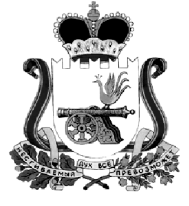 СМОЛЕНСКАЯ ОБЛАСТЬИЗБИРАТЕЛЬНАЯ КОМИССИЯМУНИЦИПАЛЬНОГО ОБРАЗОВАНИЯ «КАРДЫМОВСКИЙ  РАЙОН»ПОСТАНОВЛЕНИЕ21 августа 2015 года  № 131Об утверждения графика работы участковых комиссий избирательных участков №№ 224-239  при проведении досрочного голосования на выборах депутатов Кардымовского районного Совета депутатов пятого созываВ соответствии с пунктом 4 статьи 65 Федерального закона от 12 июня 2002 года №67-ФЗ «Об основных гарантиях избирательных прав и права на участие в референдуме граждан Российской Федерации» и пунктом 2 статьи  391 областного закона от 3 июля 2003 года № 41-з «О выборах органов местного самоуправления в Смоленской области» избирательная комиссия муниципального образования «Кардымовский район» Смоленской областип о с т а н о в и л а:1. Утвердить следующий график работы участковых комиссий избирательных участков №№ 224-239 при проведении досрочного голосования на выборах депутатов Кардымовского районного Совета депутатов пятого созыва:рабочие дни: с 16.00 до 20.00выходные и праздничные дни: с 10.00 до 14.00 (без перерыва на обед).2.Опубликовать настоящее постановление в районной газете «Знамя труда» - Кардымово и разместить на официальном сайте Администрации муниципального образования «Кардымовский район» Смоленской области.3. Направить настоящее постановление в участковые комиссии избирательных участков №№ 224-239.Председатель избирательной комиссии муниципального образования «Кардымовский район» Смоленской областиЛ.Л. ЛифкеСекретарь избирательной комиссии муниципального образования «Кардымовский район» Смоленской областиВ.В. Воронова